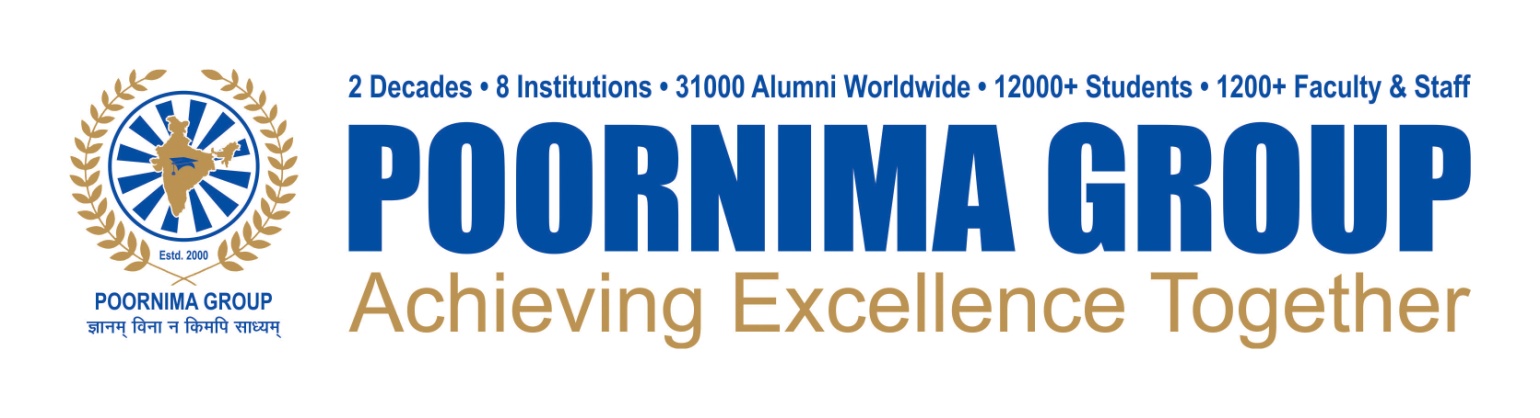 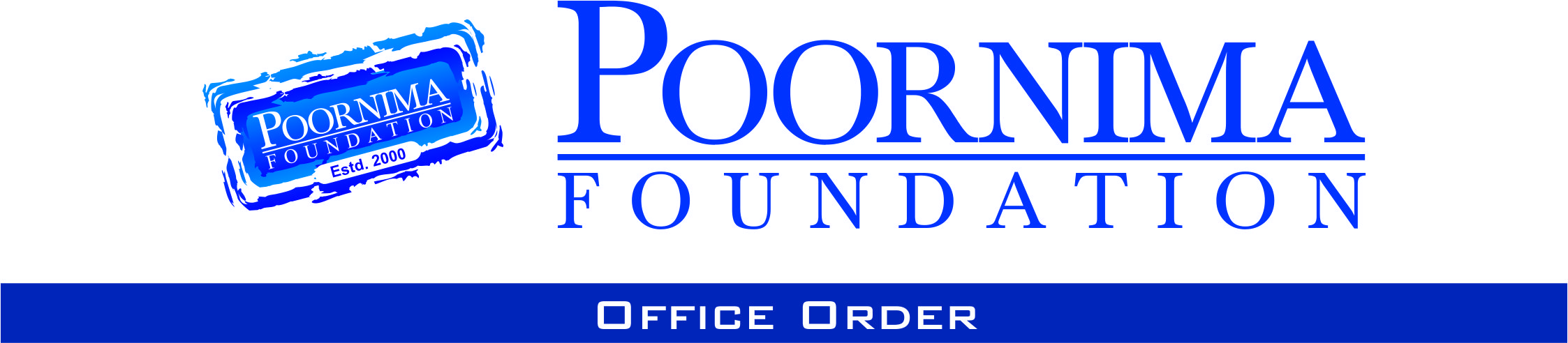 No.:											Date: Sub: 